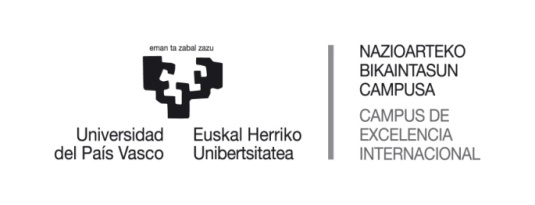 CONCURSO PUBLICO PARA LA ADJUDICACION DE CONTRATOSKONTRATUAK ADJUDIKATZEKO LEHIAKETA PUBLIKOAIRAKASLE LAGUNTZAILE DOKTOREA / PROFESOR AYUDANTE DOCTORDEIALDIA / CONVOCATORIA:	2023/24DEIALDEKO DATA / F. CONVOCATORIA:	15/11/2023DEIALDEAREN Z. / N. CONVOCATORIA:	890LANPOSTU ESPEZIFIKOA / PUESTO ESPECIFICO: PADCL2 - D01591 - 5CAMPUSA / CAMPUS:	BIZKAIAIKASTEGIA / CENTRO:	Arte Ederren Fakultatea / Facultad de Bellas ArtesSAILA / DEPARTAMENTO:	PinturaJAKIN ARLOA / AREA CONOC.:	PinturaHIZKUNTZA ESKAKIZUN / PERFIL LINGÜISTICO:	Elebiduna / BilingüeARDURALDIA / DEDICACION:	18 kredito (6 ordu) / 18 creditos (6 horas)TOKI / LUGAR:	ARTE EDERREN FAKULTATEKO ERAIKIN NAGUSIKO GRADU ARETOA / SALA DE GRADOS DEL EDIFICIO PRINCIPAL DE LA FACULTAD DE BELLAS ARTESDATA / FECHA: 	2024/02/29 - 29/02/2024ORDUA / HORA: 	15:00